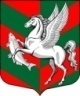 Администрация муниципального образованияСуховское сельское поселение Кировского муниципального района Ленинградской областиП О С Т А Н О В Л Е Н И Еот  22 апреля 2019 года  № 62Об утверждении норматива стоимости одногоквадратного метра общей площади жилого помещения  на территории муниципального образования Суховское сельское поселение Кировского муниципального района Ленинградской области на II квартал 2019 годаВ соответствии с распоряжением комитета по строительству Ленинградской области от 04.12.2015 года № 552 «О мерах по обеспечению осуществления полномочий комитета по строительству Ленинградской области по расчету размера субсидий и социальных выплат, предоставляемых за счет средств областного бюджета Ленинградской области в рамках реализации на территории Ленинградской области федеральных целевых программ и государственных программ Ленинградской области», пункта 2.3. Методических рекомендаций по определению стоимости одного квадратного метра общей площади жилья в муниципальных образованиях Ленинградской области и стоимости одного квадратного общей площади жилья в сельской местности, утвержденных вышеуказанным распоряжением, руководствуясь приказом Министерства строительства и жилищно-коммунального хозяйства Российской Федерации от 01.04.2019 г. № 197/пр «О показателях средней рыночной стоимости одного квадратного метра общей площади жилого помещения по субъектам Российской Федерации на II квартал 2019 года»:      1.  Утвердить норматив стоимости одного квадратного метра общей площади жилого помещения на II квартал 2019 года на территории муниципального образования Суховское сельское поселение Кировского муниципального района Ленинградской области в размере 45 685 (сорок пять тысяч шестьсот восемьдесят пять) рублей.2. Постановление вступает в силу после его официального опубликования (обнародования).Глава администрации                                                                       О.В. Бармина